Учебный план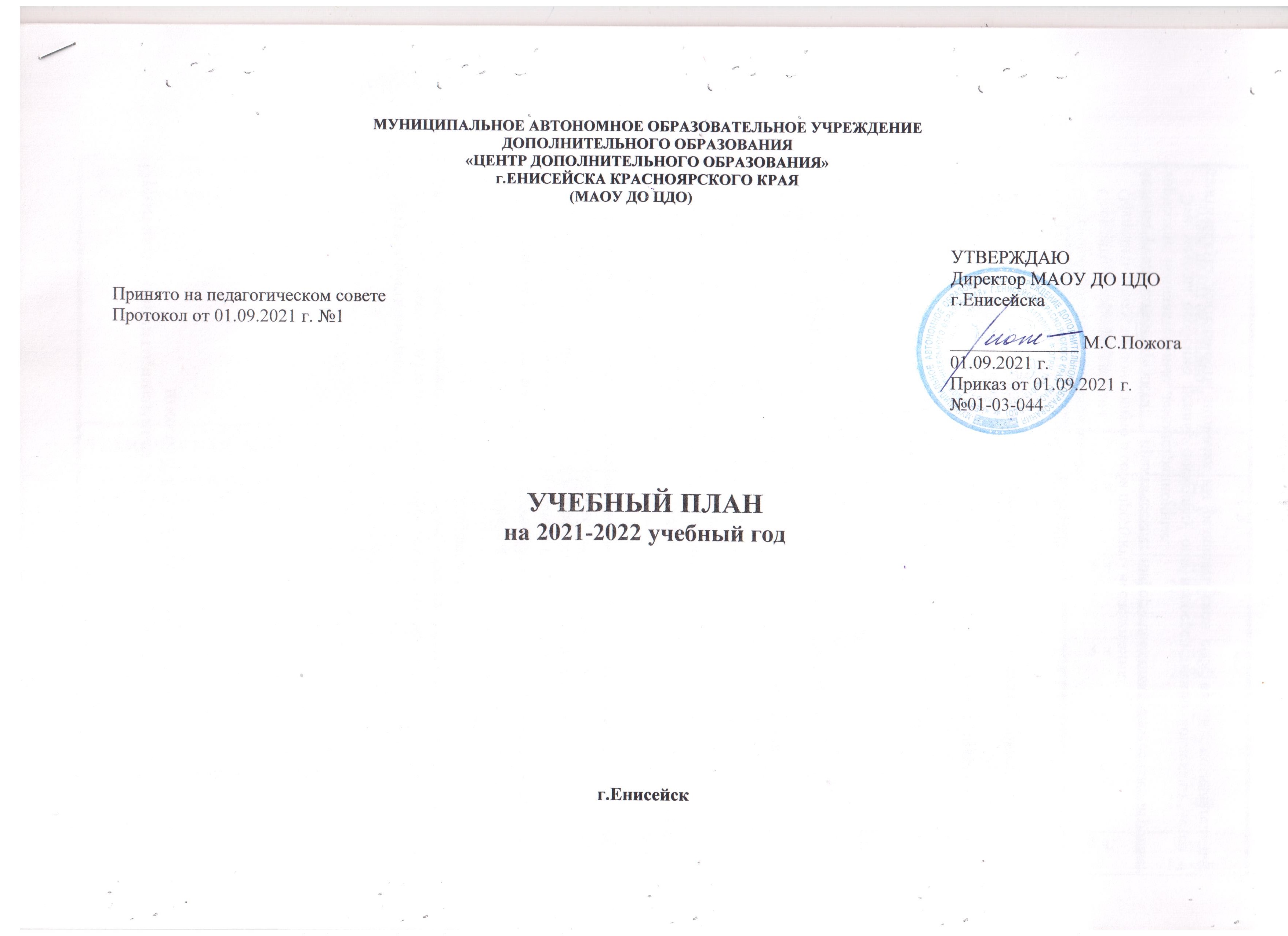 Дополнительная общеобразовательная общеразвивающая программаСрок реализации программКоличество часов в годКоличество чел/час. по программеКоличество часов в неделю на освоение программы по годам обученияКоличество часов в неделю на освоение программы по годам обученияКоличество часов в неделю на освоение программы по годам обученияКоличество часов в неделю на освоение программы по годам обученияКоличество часов в неделю на освоение программы по годам обученияКоличество часов в неделю на освоение программы по годам обученияКоличество часов в неделю на освоение программы по годам обученияКоличество часов в неделю на освоение программы по годам обученияКоличество учебных групп по годам обученияКоличество учебных групп по годам обученияКоличество учебных групп по годам обученияКоличество учебных групп по годам обученияКоличество учебных групп по годам обученияКоличество учебных групп по годам обученияКоличество учебных групп по годам обученияКоличество учебных групп по годам обученияКоличество учебных групп по годам обученияКоличество учебных групп по годам обученияКоличество учебных групп по годам обученияКоличество часов всегоКоличество часов всегоКоличество групп всегоКоличество групп всегоДополнительная общеобразовательная общеразвивающая программаСрок реализации программКоличество часов в годКоличество чел/час. по программе1 год обучения1 год обучения2 год обучения2 год обучения3 год обучения3 год обучения4 год обучения4 год обучения1 год обучения1 год обучения1 год обучения2 год обучения2 год обучения3 год обучения3 год обучения3 год обучения4 год обучения4 год обучения4 год обученияКоличество часов всегоКоличество часов всегоКоличество групп всегоКоличество групп всеготехническая  направленностьтехническая  направленностьтехническая  направленностьтехническая  направленностьтехническая  направленностьтехническая  направленностьтехническая  направленностьтехническая  направленностьтехническая  направленностьтехническая  направленностьтехническая  направленностьтехническая  направленностьтехническая  направленностьтехническая  направленностьтехническая  направленностьтехническая  направленностьтехническая  направленностьтехническая  направленностьтехническая  направленностьтехническая  направленностьтехническая  направленностьтехническая  направленностьтехническая  направленностьтехническая  направленностьтехническая  направленностьтехническая  направленность «Lego-конструирование и основы робототехники».144 ч.4 ч/н345688------222--------8 ч.8 ч.2 гр.24 чел.2 гр.24 чел.«Основы робототехники и начальное программирование»1 г.144 ч.4 ч/н345688------222--------8 ч.8 ч.2 гр.24 чел.2 гр.24 чел.«Робототехника и программирование»1 г.144 ч.4 ч/н3456--88-------22------8 ч.8 ч.2 гр.24чел.2 гр.24чел.«Автопрофи»1 г.144 ч.4 ч/н3024--88-------22------8 ч.8 ч.2 гр.21 чел.2 гр.21 чел.«Начальное техническое моделирование»1 г.144 ч.4 ч/н1728--44-------11------4 ч.4 ч.1 гр.12 чел.1 гр.12 чел.«Модели техники в миниатюре».144 ч.4 ч/н1728--44-------11------4 ч.4 ч.1 гр.12 чел.1 гр.12 чел.«Бумажное 3D-моделирование».144 ч.4 ч/н172844----111--------4 ч.4 ч.1 гр.12 чел.1 гр.12 чел.ИТОГО по программам технической направленности:44 ч.44 ч.11 гр.129 чел.11 гр.129 чел.художественная  направленностьхудожественная  направленностьхудожественная  направленностьхудожественная  направленностьхудожественная  направленностьхудожественная  направленностьхудожественная  направленностьхудожественная  направленностьхудожественная  направленностьхудожественная  направленностьхудожественная  направленностьхудожественная  направленностьхудожественная  направленностьхудожественная  направленностьхудожественная  направленностьхудожественная  направленностьхудожественная  направленностьхудожественная  направленностьхудожественная  направленностьхудожественная  направленностьхудожественная  направленностьхудожественная  направленностьхудожественная  направленностьхудожественная  направленностьхудожественная  направленностьхудожественная  направленность«Са-фи-дансе».144 ч.4 ч/н34564444----11111------8 ч.8 ч.2 гр.24 чел.2 гр.24 чел.«Основы хореографии».144 ч.4 ч/н6912448844--11122111---16 ч.16 ч.4 гр.48 чел.4 гр.48 чел. «Современный танец».144 ч.4 ч/н5184444444--11111111---12 ч.12 ч.3 гр.36 чел.3 гр.36 чел. «Маленький художник».144  ч.4 ч/н51844488----11122------12 ч.12 ч.3 гр.36 чел.3 гр.36 чел. «Друзья волшебной кисти».144 ч.4 ч/н7488--8888-----22222---16 ч.16 ч.4 гр.52 чел.4 гр.52 чел.«Студия вокала» (модуль «Маэстро»)2 г.144 ч.4 ч/н43204488----11122------12 ч.12 ч.3 гр.30 чел.3 гр.30 чел.«Студия вокала» (модуль «Весёлые нотки»)2 г.144 ч.4 ч/н57608888----22222------16 ч.16 ч.4 гр.40 чел.4 гр.40 чел.«Студия вокала» (модуль «Гармония»)1 г.144 ч.4 ч/н144044------111--------4 ч.4 ч.1 гр.10 чел.1 гр.10 чел.«Студия декоративно-прикладного творчества».144 ч.4 ч/н1728--44-------11------4 ч.4 ч.1 гр.12 чел.1 гр.12 чел.«Енисейские мастерицы».144 ч.4 ч/н345688------222--------8 ч.8 ч.2 гр.24 чел.2 гр.24 чел.«Дизайн и культура дома».144 ч.4 ч/н345688------222--------8 ч.8 ч.2 гр.24 чел.2 гр.24 чел.«Гитара для всех».72 ч.2 ч/н792 2222---------11инд.11инд.- - - ---22 ч.22 ч.-11 чел.-11 чел.ИТОГО по программам художественной направленности:49176138 ч.138 ч.29 гр.347 чел.29 гр.347 чел.социально-ГУМАНИТАРНАЯ направленностьсоциально-ГУМАНИТАРНАЯ направленностьсоциально-ГУМАНИТАРНАЯ направленностьсоциально-ГУМАНИТАРНАЯ направленностьсоциально-ГУМАНИТАРНАЯ направленностьсоциально-ГУМАНИТАРНАЯ направленностьсоциально-ГУМАНИТАРНАЯ направленностьсоциально-ГУМАНИТАРНАЯ направленностьсоциально-ГУМАНИТАРНАЯ направленностьсоциально-ГУМАНИТАРНАЯ направленностьсоциально-ГУМАНИТАРНАЯ направленностьсоциально-ГУМАНИТАРНАЯ направленностьсоциально-ГУМАНИТАРНАЯ направленностьсоциально-ГУМАНИТАРНАЯ направленностьсоциально-ГУМАНИТАРНАЯ направленностьсоциально-ГУМАНИТАРНАЯ направленностьсоциально-ГУМАНИТАРНАЯ направленностьсоциально-ГУМАНИТАРНАЯ направленностьсоциально-ГУМАНИТАРНАЯ направленностьсоциально-ГУМАНИТАРНАЯ направленностьсоциально-ГУМАНИТАРНАЯ направленностьсоциально-ГУМАНИТАРНАЯ направленностьсоциально-ГУМАНИТАРНАЯ направленностьсоциально-ГУМАНИТАРНАЯ направленностьсоциально-ГУМАНИТАРНАЯ направленностьсоциально-ГУМАНИТАРНАЯ направленность«Детский медиацентр».144 ч.4 ч/н51844488----11122------12 ч.12 ч.3 гр.36 чел.3 гр.36 чел.«Занимательный английский»2 г.144 ч.4 ч/н8640121288----33322------20 ч.20 ч.5 гр.60 чел.5 гр.60 чел.«Юные исследователи»2 г.144 ч.4 ч/н8640121288----33322------20 ч.20 ч.5 гр.60 чел.5 гр.60 чел.ИТОГО по программам социально-гуманитарной направленности:52 ч.52 ч.13 гр.156 чел.13 гр.156 чел.физкультурно-спортивная направленностьфизкультурно-спортивная направленностьфизкультурно-спортивная направленностьфизкультурно-спортивная направленностьфизкультурно-спортивная направленностьфизкультурно-спортивная направленностьфизкультурно-спортивная направленностьфизкультурно-спортивная направленностьфизкультурно-спортивная направленностьфизкультурно-спортивная направленностьфизкультурно-спортивная направленностьфизкультурно-спортивная направленностьфизкультурно-спортивная направленностьфизкультурно-спортивная направленностьфизкультурно-спортивная направленностьфизкультурно-спортивная направленностьфизкультурно-спортивная направленностьфизкультурно-спортивная направленностьфизкультурно-спортивная направленностьфизкультурно-спортивная направленностьфизкультурно-спортивная направленностьфизкультурно-спортивная направленностьфизкультурно-спортивная направленностьфизкультурно-спортивная направленностьфизкультурно-спортивная направленностьфизкультурно-спортивная направленность«Патриот»2 г.144 ч.4 ч/н51848844----221111-----12 ч.12 ч.3 гр.36 чел.3 гр.36 чел.ИТОГО по программам физкультурно-спортивной направленности518412 ч.12 ч.3 гр.36 чел.3 гр.36 чел.естественнонаучная направленностьестественнонаучная направленностьестественнонаучная направленностьестественнонаучная направленность «Школьное лесничество».144 ч.4 ч/н34564444----112222-----8 ч.8 ч.2 гр.24 чел.2 гр.24 чел.ИТОГО по программам естественнонаучной направленности:34568 ч.8 ч.2 гр.24 чел.2 гр.24 чел.ВСЕГО по УП:98856254 ч.254 ч.58 гр.692 чел.58 гр.692 чел.